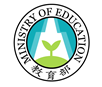   105年「教育部藝術教育貢獻獎」獲獎名單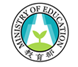 105年「教育部藝術教育貢獻獎」獲獎名單  105年「教育部藝術教育貢獻獎」獲獎名單獲獎單位/姓名(個人獎項)獲獎單位/姓名(個人獎項)終身成就國立臺灣藝術大學榮譽教授       李奇茂終身成就國立臺灣師範大學教授           郭禎祥終身成就國立臺灣師範大學講座教授       廖修平終身成就國家表演藝術中心董事           劉富美獲獎單位(團體獎項)獲獎單位(團體獎項)績優團體財團法人行天宮文教發展促進基金會績優團體青少年表演藝術聯盟績優團體尚和歌仔戲劇團獲獎單位(團體獎項)獲獎單位(團體獎項)績優學校(大專)東方學校財團法人東方設計學院績優學校(大專)國立高雄應用科技大學績優學校(高中)國立南科國際實驗高級中學績優學校(高中)臺北市立啟聰學校績優學校(高中)新北市立三重高級中學績優學校(高中)國立武陵高級中學績優學校(高中)桃園市立平鎮高級中學獲獎單位(團體獎項)獲獎單位(團體獎項)績優學校(國中)臺北市立雙園國民中學績優學校(國中)南山學校財團法人新北市南山高級中學績優學校(國中)新北市立青山國民中小學績優學校(國中)桃園市立東興國民中學績優學校(國中)臺中市立烏日國民中學績優學校(國中)南投縣立草屯國民中學績優學校(國小)臺北市私立復興實驗高級中學績優學校(國小)臺北市大同區永樂國民小學績優學校(國小)新北市板橋區大觀國民小學績優學校(國小)臺中市東區臺中國民小學績優學校(國小)雲林縣崙背鄉豐榮國民小學績優學校(國小)嘉義市志航國民小學績優學校(國小)臺南市後壁區樹人國民小學績優學校(國小)高雄市左營區勝利國民小學績優學校(國小)高雄市彌陀區彌陀國民小學績優學校(國小)澎湖縣西嶼鄉合橫國民小學獲獎單位/姓名(個人獎項)獲獎單位/姓名(個人獎項)教學傑出國立臺灣師範大學音樂學系暨表演藝術研究所教授                                                                 林淑真教學傑出國立臺南藝術大學視覺藝術學院院長      薛保瑕教學傑出臺北市立實踐國民中學教師              邱敏芳教學傑出臺中市豐原區葫蘆墩國民小學主任        雷曉青教學傑出嘉義市立玉山國民中學教師              張銘修活動奉獻國立臺灣藝術大學舞蹈學系副教授         曾照薰活動奉獻國立臺東高級商業職業學校主任         林梅英活動奉獻  臺北市北投區北投國民小學校長        翁世盟活動奉獻臺北市立復興高級中學主任            簡俊成活動奉獻新北市立大觀國民中學校長            顏學復活動奉獻新樂園掌中劇團團長                  吳清發